Cuba Community Fire Protection District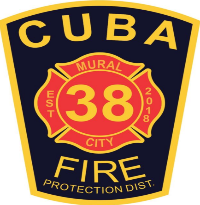 PO Box  511,  600 S Franklin Ave,  Cuba, MO 65453573-885-3366 | 573-885-0256Fax |www.cubamofire.comBuilding Permit ApplicationDate of Application:_______________Physical Address:____________________________________________  Business Name:________________________________________________Property Owner:_______________________________ Property Owner Phone:___________________ Email:_______________________________Contractor Name:__________________________ Contractor Address:_____________________________ Contractor Phone:__________________Contractor Email:__________________________________ Proposed Work Type:_____________________________________________________Building Use Group:________ Building Type:________ Width:_________ Length:________ Stories:_________ Est. Cost $:_________________________________ I acknowledge that I have read and unserstand all fees associated with the building inspection program of the Cuba Fire Protection District.I hereby certify that the proposed work will abide by all applicable building and fire prevention codes enforced by the district and have been authorized by the owner of record to make the application as their authorized agent.Signature of OwnerApproved By:___________________________________ Title:______________________________ Permit Fee:______________________________Date Issued:_____________________________ Permit Number:____________________________Check #___________________  Date:__________________________  Received By:_________________________________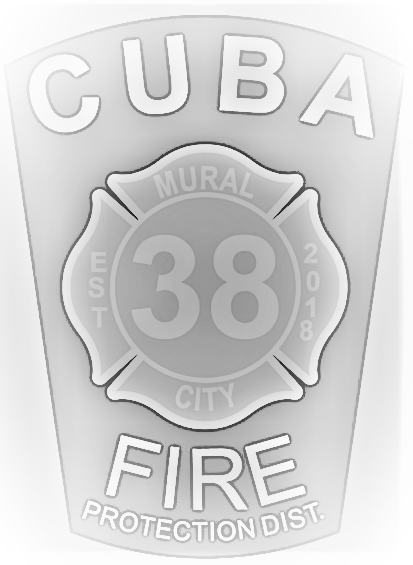 